Literature Year 12 Summer ProjectIn preparation of Year 12, the most beneficial thing you can do is to read the set texts that you will be covering. Over the summer, read through the texts below in detail and keep a diary of your personal thoughts and opinions that arise whilst you read. This is your reading journal and will become an invaluable companion to you in your Literature studies. Take this summer as your opportunity to really read for pleasure and enjoyment. OthelloYou should also log in to Digital Theatre Plus to view the theatre performances of Othello. There are modern adaptations. Viewing a range of interpretations of the play is a crucial part of your course. https://www.digitaltheatreplus.com/user  Password: stu123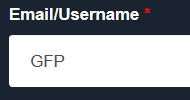 Copies of the below books can be found on Amazon or Kinokuniya. Please purchase your own copies that you can adorn with your own notes and reflections. Death of a SalesmanThe Dustin Hoffman film version of DOAS is also recommended. You are advised to watch this film and think about how it compares with the play.Kite RunnerCheck for resources and interviews on Digital Theatre Plus.Poems of the Decade Some fantastic modern poetry here for you to enjoy.Othello: the structure of the play and the events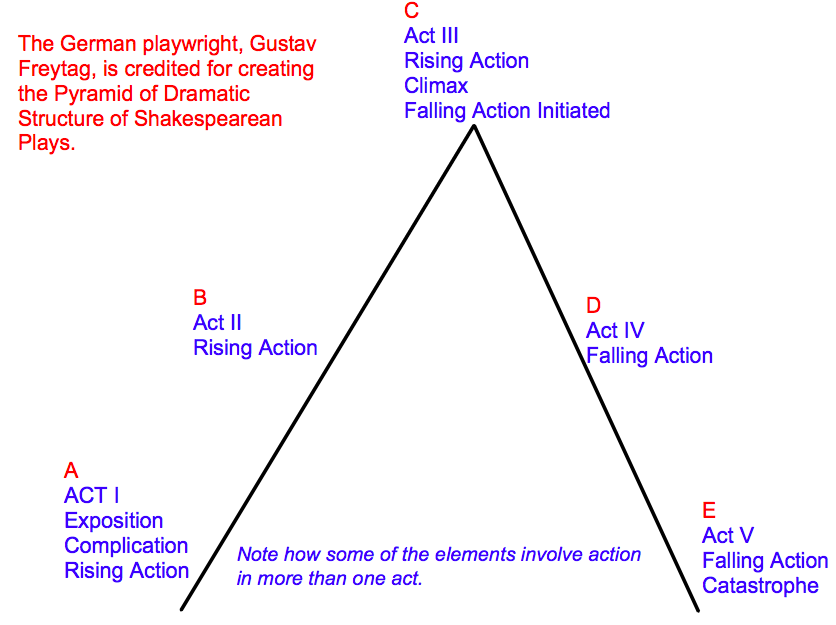 Look at the above structural image of a Shakespearean Tragedy. How does Othello reflect this structure? Complete the table below. Look at my own example to help you. 1. What do you notice about the structure of the play? How does it help the plot and story? 2. How does the audience respond and react during each different act and why is this? (consider both the Elizabethan audience and contemporary audience)3. How does Shakespeare use the series of events to reflect Iago’s cunning nature? Othello as Revenge TragedyIt is clear that I____ seeks r_________ for a rumour that he does not know is t_______. Throughout the play he is d_________ that O_______ will be p_______ for his s_________ i__________. Thus, we must explore Othello, not only as a tragedy but also as a revenge tragedy. 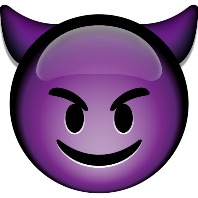 Research and complete these tasksSetting in Othello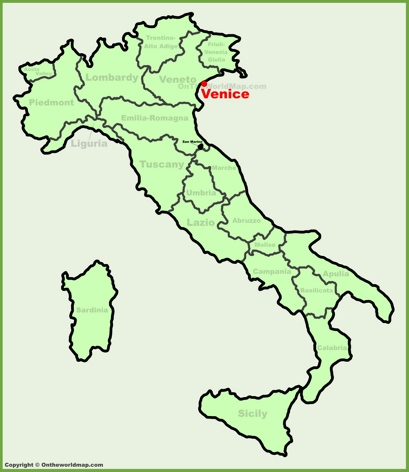 Shakespeare purposely chose to set the opening of Othello in Venice.Research as much as you can about Venice towards the end of the 16th Century. What was Venice associated with? Why might Shakespeare have chosen to open with a character who is originally from Venice, Iago, and a character who is doing incredibly well for himself and yet an outsider, Othello? Shakespeare then transports his audience to Cyprus. Again, research the significance of Shakespeare choosing Cyprus as his secondary location and the idea that he has purposely chosen to have the plot supported by a background of war with the Turks.Consider the atmosphere this may create.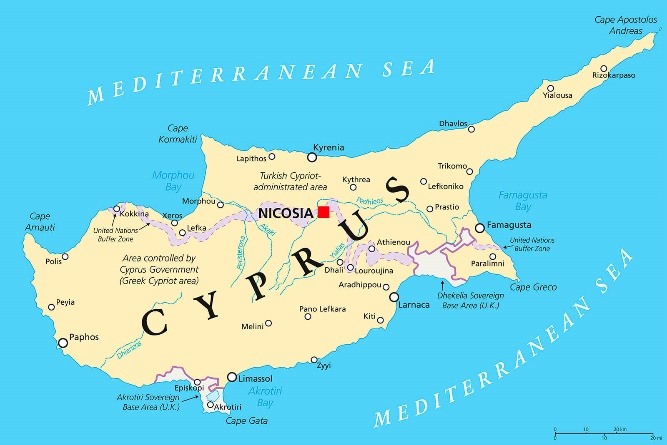 Why did Shakespeare decide to move all of his characters to a garrison town, a ‘half way house’ in Cyprus?Monologues & Soliloquies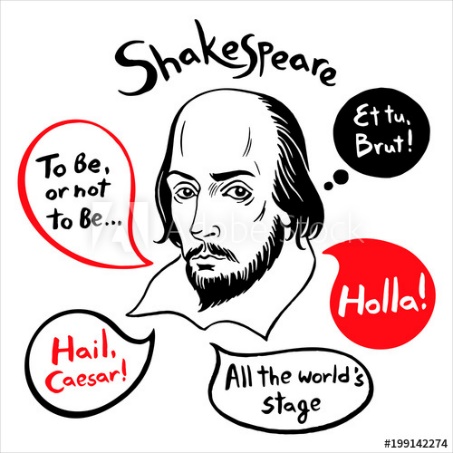 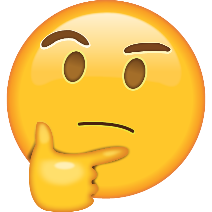 To consolidate knowledge from your reading journal…CREATE KNOWLEDGE ORGANISERSSelf-Quizzing StrategiesWe recommend:Read, cover, write, check: You can learn key information in Knowledge Organisers by reading a small section, covering it up, saying the definitions to yourself, writing out those key terms and definitions in your book, then checking to see if you got them right. You should correct any errors in purple pen, then repeat the process.  The Leitner System: create question and answer flashcards with a question on one side, and an answer on the other (or key terminology on one side, and definitions on the other).  Then test yourself several times a week, and revise each card depending on whether you got it right last time or not.   Benefits of Knowledge Organisers1. Learn as you writeAs you layout the information into your chosen format, you can try to write the information down without referring to your reading journal, thus creating your “first layer” of revision. As you build, so too do you start to become more familiar with the content.2. Gives you the “big picture” overview, which is good for detail retentionIt’s true that a knowledge organiser has no room for all the detail, but there are benefits to first ascertaining and mastering the ‘big picture’ information before you move on. Creating the big picture helps you to think more strategically and better connect the details to a root topic. This in turn helps you build connections between information that makes you better able to both understand and recall detail for use in the exam.3. Works together with other study methodsIf you pair this method with other study strategies like retrieval practice, then you can further increase effectiveness and link your revision activities together in a meaningful way. For example, you might use retrieval practice to create your first rough version of the knowledge organiser, or you may use the finished organiser as a point of reference to ask/answer retrieval practice questions.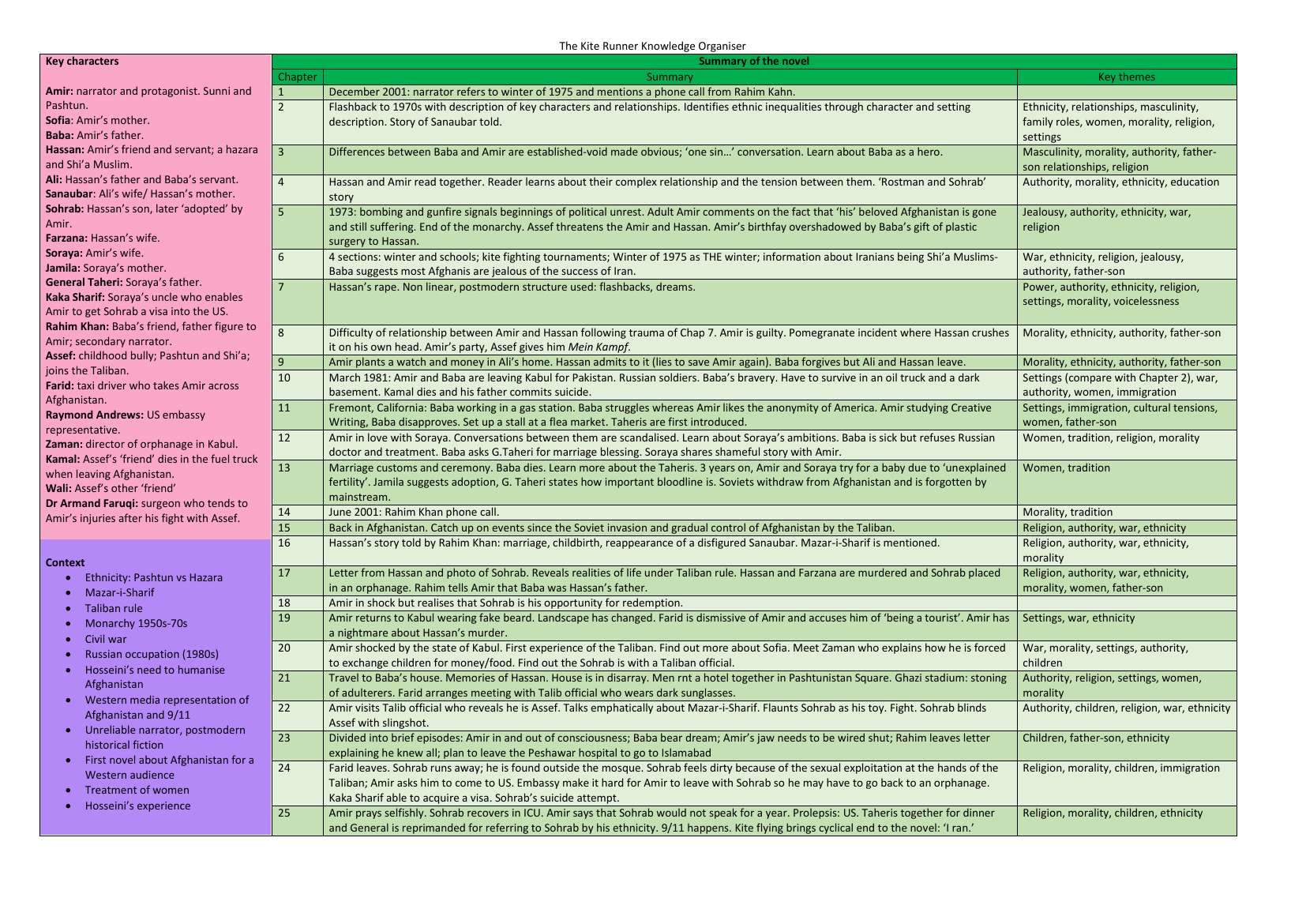 Act Aristotle Structure featureDefineWhat happens?1ExpositionIntroduce main characters and the potential for areas for future dramatic conflictIntroduced to Othello and his noble status, learn Iago’s motivation and desires. Othello & Desdemona’s love is exposed. Iago encourages Roderigo to support him for his own gain. 2Rising Action3Climax/Complication4Falling action5Resolution/dénouement